  c.  proses pembelajaran pengucapan huruf vokal melalui cermin artikulasi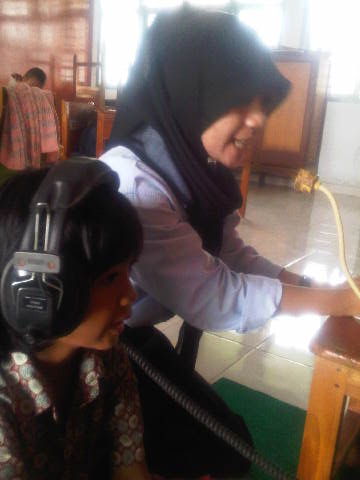 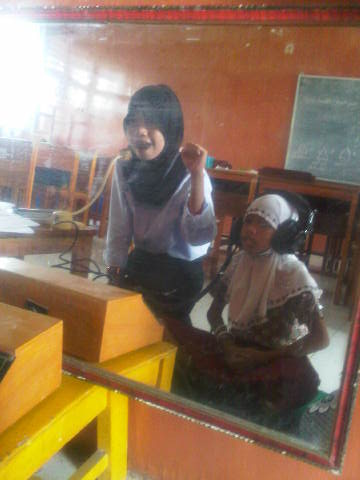 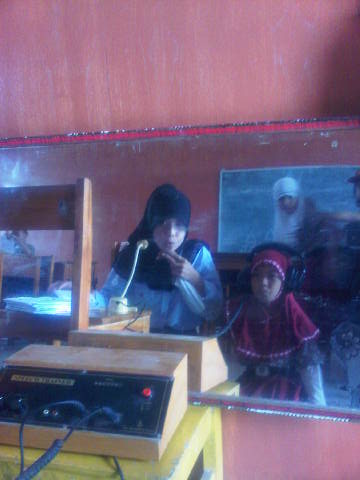 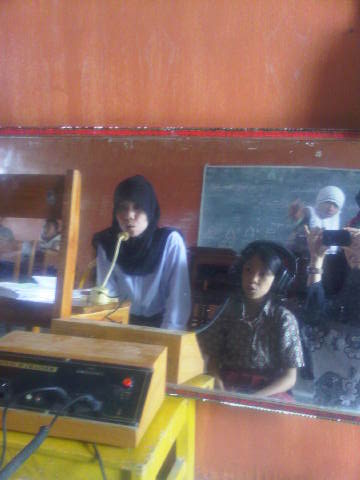 